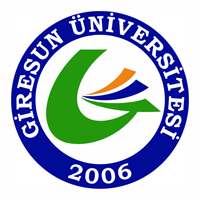 GİRESUN ÜNİVERSİTESİNDE KAYIT SİLDİREN ÖĞRENCİLERİN KAYIT SİLDİRME NEDENLERİ FORMUYaşınız: 	 18-20	 21-25	 26-30	 31 ve üstüCinsiyetiniz: 	 Kadın	 ErkekGiresun üniversitesi üniversite seçme sınavına göre kaçıncı tercihinizdi?……………………….Giresun üniversitesinde kayıtlı olduğunuz Yüksekokul/ProgramEynesil Kamil Nalbant MYO/………………………………………Kayıtlı olduğunuz program türü, 1.Öğretim		 2.ÖğretimGiresun üniversitesinden ayrıldığımda;  Kayıt yaptırdım ancak devam etmedim 1 yıldan az devam ettim 1-2 yıl devam ettim İki yıl üzeri devam ettimÜniversiteden ayrılma kararınıza ilişkin olarak aşağıda size en uygun gelen ifadeyi işaretleyiniz. Başka bir üniversitede aynı programa devam etmek istiyorum. Başka bir üniversitede başka bir programa devam etmek istiyorum. Üniversiteye gitmek istemiyorum. Diğer (lütfen açılayınız)    ……………………….……………………….……………………….……………Giresun üniversitesinden ayrılma karanıza ilişkin; Kararım katidir, bir daha Giresun üniversitesine dönmeyeceğim İleriki zamanlarda Giresun Üniversitesine tekrar dönme ihtimalim varGiresun üniversitesinden ayrılma kararı verirken bu kararınızı başka biri ile tartıştınız mı?            Evet             Hayır        Evet, ise bu kimdi? (Birden çok seçenek işaretleyebilirsiniz.)  Aile üyelerim  Giresun üniversitesindeki akademisyenler  Giresun üniversitesinde çalışan diğer personel  Kız-erkek arkadaşım, yakın arkadaşlarım vs.  Lise/dershanedeki rehberlik uzmanı  Giresun üniversitesi öğrencileri  Diğer ( Lütfen yazarak belirtiniz)    ……………………….……………………….……………………….……………Giresun üniversitesinden ayrılma nedeniniz  (Birden çok seçenek işaretleyebilirsiniz). Maddi zorluklar nedeniyle Evimi özlediğimden Sağlık nedeniyle (sizi ya da yakınlarınızı ilgilendiren sağlık problemleri) Devam ettiğim bölüme ilgimin olmadığını anlamam nedeniyle Öğretimin yetersiz, öğrenme kaynaklarının zayıf olması nedeniyle Giresun üniversitesinde arkadaşlarımın olmaması nedeniyle Kişisel, ruhsal ve problemlerim nedeniyle Engelli olmam nedeni ile Bölümüm için gerekli alanlarda yetersiz olmam nedeniyle Programın planladığım kariyer beklentimi karşılamaması nedeniyle Ailemin beni bu programla ilgili desteklememesi nedeniyle Programı devam ettirecek zamanımın olmaması deneniyle (ailem, işim ve diğer uğraş alanlarım dolayısı ile) Üniversiteye ulaşımın kolay olmaması nedeniyle Bu programı bitirdiğimde iş bulma kaygısı yaşayacağımı fark ettiğimden Üniversitede kişisel gelişimimi destekleyecek uygulama ve sosyal etkinliklerin (spor aktiviteleri, kulüp çalışmaları, seminer, konferans, gezi programları vb.)  yetersiz olduğunu fark ettiğimden Üniversitenin tercihlerimi yaşayabileceğim, fikirlerimi özgürce paylaşabileceğim bir ortam sağlamadığını fark ettiğimden Bu üniversitede kendimi güvende hissetmediğimden Barınma sorunu yaşadığımdan Şehirde yaşamın çok pahalı olması nedeniyle Şehir sosyal hayatının beklentimi karşılayamamasındanGiresun Üniversitesini tercih etme nedenleriniz (Birden çok seçenek işaretleyebilirsiniz).	 Puanım bu üniversiteye yettiği için Tercih hatası yaptığımdan Ailem burada yaşadığından Tavsiye üzerine Yakınlarımın baskısı nedeniyle Burada yaşayan akrabalarım olduğundan Burada arkadaşlarım olduğundan Giresun Üniversitesi tanıtım programlarından, üniversite web sayfasından etkilendiğimden Giresun Üniversitesi’nden mezuniyetimin kariyer planımı gerçekleştirmeme yardımcı olacağını düşündüğümden Giresun Üniversitesi’nde barınma problemi yaşamayacağımı düşündüğümden Giresun şehrinin doğal güzelliklerinden etkilendiğimden Giresun şehrini güvenli bulduğumdan Şehir içi ulaşımın kolay olmasından Şehir dışı ulaşımın kolay olmasından Giresun’un yaşam tarzıma uygun olduğunu ve beni kısıtlamayacağını düşündüğümden